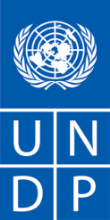 REQUEST FOR QUOTATION (RFQ 23/20)Procurement of RIB (Rigid Inflatable Boat) boat with engine for National Park Galichica with additional equipmentDear Sir / Madam:We kindly request you to submit your quotation in MKD, VAT excluded in a sealed envelope for , as detailed in Annex 1 of this RFQ.  When preparing your quotation, please be guided by the form attached hereto as Annex 2.  Quotations may be submitted on or before , by 11am via E-mail designated: procurement.mk@undp.orgSubject: OFFER MKDRFQ23/20It shall remain your responsibility to ensure that your quotation will reach the address above on or before the deadline.  Quotations that are received by UNDP after the deadline indicated above, for whatever reason, shall not be considered for evaluation.  Please take note of the following requirements and conditions pertaining to the supply of the abovementioned good/sGoods offered shall be reviewed based on completeness and compliance of the quotation with the minimum specifications described above and any other annexes providing details of UNDP requirements. The quotation that complies with all of the specifications, requirements and offers the lowest price, as well as all other evaluation criteria indicated, shall be selected.  Any offer that does not meet the requirements shall be rejected.Any discrepancy between the unit price and the total price (obtained by multiplying the unit price and quantity) shall be re-computed by UNDP.  The unit price shall prevail, and the total price shall be corrected.  If the supplier does not accept the final price based on UNDP’s re-computation and correction of errors, its quotation will be rejected.  After UNDP has identified the lowest price offer, UNDP reserves the right to award the contract based only on the prices of the goods in the event that the transportation cost (freight and insurance) is found to be higher than UNDP’s own estimated cost if sourced from its own freight forwarder and insurance provider.  At any time during the validity of the quotation, no price variation due to escalation, inflation, fluctuation in exchange rates, or any other market factors shall be accepted by UNDP after it has received the quotation.   At the time of award of Contract or Purchase Order, UNDP reserves the right to vary (increase or decrease) the quantity of services and/or goods, by up to a maximum twenty-five per cent (25%) of the total offer, without any change in the unit price or other terms and conditions.  Any Purchase Order that will be issued as a result of this RFQ shall be subject to the General Terms and Conditions attached hereto.  The mere act of submission of a quotation implies that the vendor accepts without question the General Terms and Conditions of UNDP indicated above - http://www.undp.org/content/undp/en/home/procurement/business/how-we-buy.html .UNDP is not bound to accept any quotation, nor award a contract/Purchase Order, nor be responsible for any costs associated with a Supplier’s preparation and submission of a quotation, regardless of the outcome or the manner of conducting the selection process. 	Please be advised that UNDP’s vendor protest procedure is intended to afford an opportunity to appeal for persons or firms not awarded a purchase order or contract in a competitive procurement process.  In the event that you believe you have not been fairly treated, you can find detailed information about vendor protest procedures in the following link: http://www.undp.org/content/undp/en/home/operations/procurement/protestandsanctions/UNDP encourages every prospective Vendor to avoid and prevent conflicts of interest, by disclosing to UNDP if you, or any of your affiliates or personnel, were involved in the preparation of the requirements, design, specifications, cost estimates, and other information used in this RFQ.  UNDP implements a zero tolerance on fraud and other proscribed practices, and is committed to identifying and addressing all such acts and practices against UNDP, as well as third parties involved in UNDP activities.  UNDP expects its suppliers to adhere to the UN Supplier Code of Conduct found in this link : http://www.un.org/depts/ptd/pdf/conduct_english.pdf Thank you and we look forward to receiving your quotation.Annex 1TABLE 1:  Offer to Supply Goods Compliant with Technical Specifications and Requirements Technical SpecificationsProcurement and supply of RIB boat with engine for the National Park Galichica with additional equipmentFailing to meet the min. requested technical specification will lead to disqualification of offer.Annex 2FORM FOR SUBMITTING SUPPLIER’S  QUOTATION(This Form must be submitted only using the Supplier’s Official Letterhead/Stationery)We, the undersigned, hereby accept in full the UNDP General Terms and Conditions, and hereby offer to supply the items listed below in conformity with the specification and requirements of UNDP as per RFQ 23/2020 for procurement of RIB boat with engine for National Park Galichica with additional equipmentTABLE 1:  Offer to Supply Goods Compliant with Technical Specifications and Requirements Terms of delivery: 45daysRequesting Project: Improving management of protected areas DATE: Requesting Project: Improving management of protected areas REFERENCE: RFQ 23/20Delivery Terms [INCOTERMS 2010] (Pls. link this to price schedule)FCACPTCIP DAPOther FCACPTCIP DAPOther Customs clearance, if needed, shall be done by:UNDPSupplier/Offeror  UNDP shall receive an invoice from UJP tax excluded (UNDP will provide relevant documents for this procedure to the Contractor)Freight ForwarderUNDPSupplier/Offeror  UNDP shall receive an invoice from UJP tax excluded (UNDP will provide relevant documents for this procedure to the Contractor)Freight ForwarderExact Address/es of Delivery Location/s (identify all, if multiple)National Park “Galicica”, Info center, village StenjeNational Park “Galicica”, Info center, village StenjeUNDP Preferred Freight Forwarder, if anyDistribution of shipping documents (if using freight forwarder)Latest Expected Delivery Date and Time  (if delivery time exceeds this, quote may be rejected by UNDP) 15 May  2020 or indicate your earliest delivery As per Delivery Schedule attached [if delivery will be staggered]Time :  Time Zone of Reference :   15 May  2020 or indicate your earliest delivery As per Delivery Schedule attached [if delivery will be staggered]Time :  Time Zone of Reference :  Delivery ScheduleRequiredNot RequiredRequiredNot RequiredPacking Requirements n/an/aMode of Transport   AIRLANDMode of Transport   SEAOTHER Preferred Currency of QuotationUnited States DollarsEuroLocal Currency : United States DollarsEuroLocal Currency : Value Added Tax on Price Quotation Must be inclusive of VAT and other applicable indirect taxes Must be exclusive of VAT and other applicable indirect taxes Must be inclusive of VAT and other applicable indirect taxes Must be exclusive of VAT and other applicable indirect taxesAfter-sales services required Warranty on Parts and Labor for minimum period of Technical Support minimum 5 years Provision of Service Unit when pulled out for maintenance/ repair  Others  Warranty on Parts and Labor for minimum period of Technical Support minimum 5 years Provision of Service Unit when pulled out for maintenance/ repair  Others Deadline for the Submission of Quotation   and   and Way of submission of documents by Email:Documents to be submitted by email to: procurement.mk@undp.orgSUBJECT: OFFER MKDRFQ23-2020All files must be in PDF and  free of viruses and not corrupted.Technical and Financial OFFER must be separately uploaded.  Max. size of uploaded files (per document) must not exceed: 10 MBONLY FINANCIAL offer will be submitted as PDF “password protected file”, DIGITALLY signed and or signed and scanned in the .pdf format.Password for Financial OFFER must not be provided to UNDP until requested by UNDP, in case bidder’s Technical OFFER is found technically responsive.(Password protection of a PDF document can be done using Adobe Reader. Open the PDF and choose Tools > Protect > Encrypt > Encrypt with Password) Documents to be submitted by email to: procurement.mk@undp.orgSUBJECT: OFFER MKDRFQ23-2020All files must be in PDF and  free of viruses and not corrupted.Technical and Financial OFFER must be separately uploaded.  Max. size of uploaded files (per document) must not exceed: 10 MBONLY FINANCIAL offer will be submitted as PDF “password protected file”, DIGITALLY signed and or signed and scanned in the .pdf format.Password for Financial OFFER must not be provided to UNDP until requested by UNDP, in case bidder’s Technical OFFER is found technically responsive.(Password protection of a PDF document can be done using Adobe Reader. Open the PDF and choose Tools > Protect > Encrypt > Encrypt with Password) All documentations, including catalogs, instructions and operating manuals, shall be in this language  English         French      Spanish         Others, Macedonian if available catalogue English         French      Spanish         Others, Macedonian if available catalogueDocuments to be submitted by email: procurement.mk@undp.orgONLY FINANCIAL offer will be submitted as “password protected file”Each file must not exceed 10MB Duly Accomplished Form as provided in Annex 2, and in accordance with the list of requirements in Annex 1; Quality Certificates (ISO, etc.);if any Latest Business Registration Certificate; Manufacturer’s Authorization of the Company as a Sales Agent (if Supplier is not the manufacturer); if any Written Self-Declaration of not being included in the UN Security Council 1267/1989 list, UN Procurement Division List or other UN Ineligibility List; Certificate/Statement for technical maintenance and support Your model must meet the min. technical specifications (indicate yes/no and specify figure where your specification exceeds/fails the min. requirement) Form for submitting supplier’s  quotation (Annex 2) Duly Accomplished Form as provided in Annex 2, and in accordance with the list of requirements in Annex 1; Quality Certificates (ISO, etc.);if any Latest Business Registration Certificate; Manufacturer’s Authorization of the Company as a Sales Agent (if Supplier is not the manufacturer); if any Written Self-Declaration of not being included in the UN Security Council 1267/1989 list, UN Procurement Division List or other UN Ineligibility List; Certificate/Statement for technical maintenance and support Your model must meet the min. technical specifications (indicate yes/no and specify figure where your specification exceeds/fails the min. requirement) Form for submitting supplier’s  quotation (Annex 2)Period of Validity of Quotes starting the Submission Date 60 days        90 days	 120 days In exceptional circumstances, UNDP may request the Vendor to extend the validity of the Quotation beyond what has been initially indicated in this RFQ.   The Proposal shall then confirm the extension in writing, without any modification whatsoever on the Quotation.   60 days        90 days	 120 days In exceptional circumstances, UNDP may request the Vendor to extend the validity of the Quotation beyond what has been initially indicated in this RFQ.   The Proposal shall then confirm the extension in writing, without any modification whatsoever on the Quotation.  Partial Quotes Not permitted Permitted  Not permitted Permitted Payment Terms 100% upon complete delivery of goods Others  100% upon complete delivery of goods Others Liquidated Damages  Will not be imposed  Will be imposed under the following conditions :Percentage of contract price per day of delay : Max. no. of days of delay : After which UNDP may terminate the contract. Will not be imposed  Will be imposed under the following conditions :Percentage of contract price per day of delay : Max. no. of days of delay : After which UNDP may terminate the contract.Evaluation Criteria [check as many as applicable] Technical responsiveness/Full compliance to requirements and lowest price Comprehensiveness of after-sales services Full acceptance of the PO/Contract General Terms and Conditions  Earliest Delivery / Shortest Lead Time Others  Technical responsiveness/Full compliance to requirements and lowest price Comprehensiveness of after-sales services Full acceptance of the PO/Contract General Terms and Conditions  Earliest Delivery / Shortest Lead Time Others UNDP will award to: One and only one supplier  One or more Supplier, depending on the following factors:   One and only one supplier  One or more Supplier, depending on the following factors:  Type of Contract to be Signed  Purchase Order/ minimi contract Contract Face Sheet (Goods and-or Services) UNDP (this template is also utilized for Long-Term Agreement and if LTA will be signed, specify the document that will trigger the call-off.  E.g., PO, etc.) Other Type/s of Contract   Purchase Order/ minimi contract Contract Face Sheet (Goods and-or Services) UNDP (this template is also utilized for Long-Term Agreement and if LTA will be signed, specify the document that will trigger the call-off.  E.g., PO, etc.) Other Type/s of Contract Contract General Terms and Conditions General Terms and Conditions for contracts (goods and/or services) General Terms and Conditions for de minimi contracts (services only, less than $50,000)Applicable Terms and Conditions are available at http://www.undp.org/content/undp/en/home/procurement/business/how-we-buy.html Non-acceptance of the terms of the General Terms and Conditions (GTC) shall be grounds for disqualification from this procurement process.   General Terms and Conditions for contracts (goods and/or services) General Terms and Conditions for de minimi contracts (services only, less than $50,000)Applicable Terms and Conditions are available at http://www.undp.org/content/undp/en/home/procurement/business/how-we-buy.html Non-acceptance of the terms of the General Terms and Conditions (GTC) shall be grounds for disqualification from this procurement process.  Special conditions of Contract n/a Others  n/a Others Conditions for Release of Payment Passing Inspection  Complete Installation Passing all Testing  Completion of Training on Operation and Maintenance  Written Acceptance of Goods based on full compliance with RFQ requirements by UNDP representative/Project Manager Others  Passing Inspection  Complete Installation Passing all Testing  Completion of Training on Operation and Maintenance  Written Acceptance of Goods based on full compliance with RFQ requirements by UNDP representative/Project Manager Others Annexes to this RFQ Specifications of the Goods Required (Annex 1) Form for Submission of Quotation (Annex 2) Others Specifications of the Goods Required (Annex 1) Form for Submission of Quotation (Annex 2) OthersContact Person for Inquiries(Written inquiries only)Any delay in UNDP’s response shall be not used as a reason for extending the deadline for submission, unless UNDP determines that such an extension is necessary and communicates a new deadline to the Proposers.Any delay in UNDP’s response shall be not used as a reason for extending the deadline for submission, unless UNDP determines that such an extension is necessary and communicates a new deadline to the Proposers.Procurement and supply of RIB boat with engine for the National Park Galichica with additional equipmentProcurement and supply of RIB boat with engine for the National Park Galichica with additional equipmentProcurement and supply of RIB boat with engine for the National Park Galichica with additional equipmentProcurement and supply of RIB boat with engine for the National Park Galichica with additional equipmentTechnical specificationsIndicate “yes” if minimum requirements are met Indicate “your” specs. if different than min. requestedIndicate “your” specs. if different than min. requestedRigid Inflatable Boat Length – minimum 5mWidth – minimum 2mCapacity – 8-10 personsLoad capacity – maximum 900 kgSignal navigation lightDry storage lockers – minimum 2Central console, with electrical system and motor instrumentation with driving seatWater resistant cushions for all seating places Bilge pumpFabric - NEOPRENE - HYPALON, minimum 1300 g/mqHull – V-typeTube compartments – minimum 5Tube installation pressure – minimum 0,2 bar.Boat and engine coverENGINEMINIMUM 50 hp4 strokesElectical startFuel - Gasoline unleaded 95Gasoline tank – minimum 20lAlternator 12V/200WGear – mechanical F-N-RElectronic Fuel injectionsupport equipment Two paddles Electrical pump for inflation Manual two-way pumpTelescope hookLife jacket – 8pcs. (+50kg)warantyMinimum 2 yearsEC Certificate of Conformity and Boat Builders certificateTrailerCompatible according the offered boatCE HomologationGalvanized structureLight signalization according EU standards 3rd support wheelNo.QuantityDescriptionUnit Price per item VAT excludedTotal Price in MKD VAT excludedQTY 111Procurement of RIB boat with engine for the National Park Galichica with additional equipment